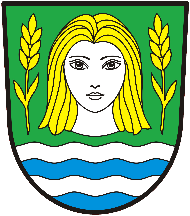 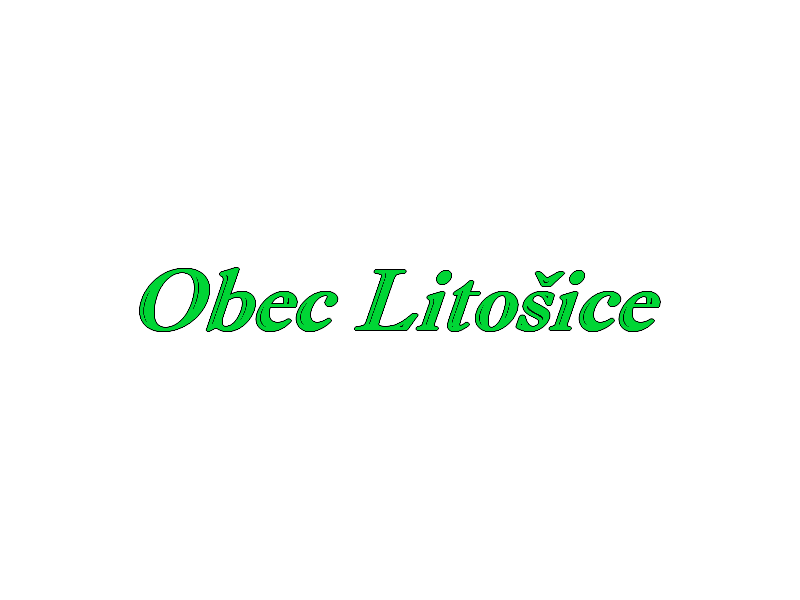 									Obecní úřad Litošice									        Litošice 27   53501 Přelouč	Přihlášení k místnímu poplatku                          za provoz systému shromažďování, sběru, přepravy, třídění, využívání a odstraňování komunálních odpadů pro fyzickou osobu, která má v obci Litošice a Krasnice trvalý pobyt.Příjmení a jméno poplatníka :…………………………………………………………Datum narození:………………………………………………………………………..Trvalý pobyt (adresa)………………………………………………………………….Osoby ve společné domácnosti:Jméno příjmení datum narození:……………………………………………………..                                                  ………………………………………………………                                                 ……………………………………………………….                                                 ……………………………………………………….                                                ………………………………………………………..Telefon, e-mail :    ………………………………………………………………………..Prohlašuji, že veškeré údaje jsem uvedl podle nejlepšího vědomí a svědomí a jsem si vědom důsledků v případě uvedení nepravdivých nebo neúplných údajů.Potvrzuji, že beru na vědomí a souhlasím s tím, aby obecní úřad zpracovával osobní údaje uvedené v tomto přihlášení pro potřeby databáze poplatníků a vlastníků nemovitostí z důvodu správy místních poplatků.V Litošicích dne:………………………..			………………………………………………..                      									  podpis                                                                                        Obec Litošice, Litošice 27, 535  01 Přelouč		bankovní účet číslo 31827561/0100  vedený u Komerční banky v PardubicíchIČ 00580562				telefon: 466 977 012	        ID datové schránky: s5pazn7Úřední den: pondělí od 18 – 19 hodin		www.litosice.cz                 info@litosice.cz